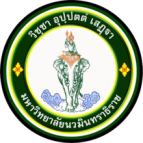 แบบขอรับการแต่งตั้งพนักงานมหาวิทยาลัยประเภทสนับสนุนให้ดำรงตำแหน่งระดับ............................โดยวิธีปกติ หรือ พิเศษของนาย/นาง/นางสาว................................ตำแหน่ง.......................................(ตำแหน่งเลขที่ ................... )...............................................................................................................ขอประเมินเพื่อแต่งตั้งให้ดำรงตำแหน่ง.........................  ระดับ..................(ตำแหน่งเลขที่ .................)..............................................................................................................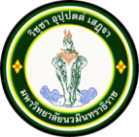 แบบสรุปข้อมูลของผู้ขอรับการคัดเลือกเป็นผู้มีสิทธิขอรับการแต่งตั้งพนักงานมหาวิทยาลัยประเภทสนับสนุน ให้ดำรงตำแหน่ง กลุ่มเชี่ยวชาญเฉพาะ ระดับ........................... ผู้ขอรับการคัดเลือก 					ประเภท	   					กลุ่ม							ชื่อตำแหน่ง    					ระดับ							สังกัดงาน					หน่วยงาน						ส่วนงาน						เพื่อขอรับการแต่งตั้งให้ดำรงตำแหน่ง 									ระดับ							สังกัดงาน					หน่วยงาน						ส่วนงาน						แบบแสดงผลงานที่จะส่งเพื่อขอรับการคัดเลือกเป็นผู้มีสิทธิขอรับการแต่งตั้งพนักงานมหาวิทยาลัยประเภทสนับสนุน ให้ดำรงตำแหน่ง กลุ่มเชี่ยวชาญเฉพาะ ระดับชำนาญการ ผู้ขอรับการคัดเลือก        			      ประเภท  	 		    		         .กลุ่ม						      ชื่อตำแหน่ง						         ระดับ					                สังกัดงาน    				             .หน่วยงาน					      ส่วนงาน   						เพื่อขอรับการแต่งตั้งให้ดำรงตำแหน่ง                           							   วิธี (    )   โดยวิธีปกติ           			(    )  โดยวิธีพิเศษประเภทสนับสนุน กลุ่ม                                     ระดับ (    )   กลุ่มทั่วไป				(    )  ระดับชำนาญงาน          			(    )  ระดับชำนาญงานพิเศษ (     )   กลุ่มเชี่ยวชาญเฉพาะ			(    )  ระดับชำนาญการ         			(    )  ระดับชำนาญการพิเศษ						(    )  ระดับเชี่ยวชาญ          			(    )  ระดับเชี่ยวชาญพิเศษหน่วยงาน 	           	       	     ส่วนงาน 	   						๑. ผลงานที่เสนอเพื่อประกอบการพิจารณาแต่งตั้งให้ดำรงตำแหน่งระดับชำนาญการ (ให้ระบุชื่อ ลักษณะของ    ผลงาน และเขียนเอกสารอ้างอิงให้ถูกต้อง)	๑.๑ คู่มือปฏิบัติงานหลัก                         ๑.๑.๑ ......................................................................................................................................			 ข้าพเจ้าขอรับรองว่าข้อความดังกล่าวข้างต้นเป็นความจริงทุกประการ					(ลงชื่อ) ....................................................... ผู้ขอรับการคัดเลือกเป็น					         (					) ผู้มีสิทธิขอรับการแต่งตั้ง					(ตำแหน่ง) ................................................... 					    (วันที่)............./......................./...................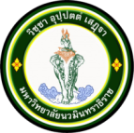 แบบขอรับการแต่งตั้งพนักงานมหาวิทยาลัยให้ดำรงตำแหน่ง ประเภทสนับสนุน กลุ่มเชี่ยวชาญเฉพาะ ระดับชำนาญการ ผู้ขอรับการคัดเลือก  (ชื่อ – นามสกุล) 			    ประเภท  					กลุ่ม							ชื่อตำแหน่ง    					       ระดับ							สังกัดงาน    				            .หน่วยงาน						ส่วนงาน	 					เพื่อขอรับการแต่งตั้งให้ดำรงตำแหน่ง    									วิธี (    )   โดยวิธีปกติ           			(    )  โดยวิธีพิเศษประเภทสนับสนุน กลุ่ม                                     ระดับ (    )   กลุ่มทั่วไป				(    )  ระดับชำนาญงาน          			(    )  ระดับชำนาญงานพิเศษ (    )   กลุ่มเชี่ยวชาญเฉพาะ			(    )  ระดับชำนาญการ         			(    )  ระดับชำนาญการพิเศษ						(    )  ระดับเชี่ยวชาญ          			(    )  ระดับเชี่ยวชาญพิเศษหน่วยงาน 					 ส่วนงาน 					ส่วนที่ 4  ด้านจริยธรรมและจรรยาบรรณ 1. สำหรับผู้ขอรับการแต่งตั้ง	ข้าพเจ้าขอรับรองว่าผลงานที่ใช้ในการเสนอ ดังนี้...................................................................................................................................................................    ประเภท 	(    ) คู่มือปฏิบัติงานหลัก    	(    ) ผลงานเชิงวิเคราะห์ หรือผลงานเชิงสังเคราะห์ของงาน		(    ) ผลงานวิจัย    		(    ) ผลงานในลักษณะอื่น ระบุ ............................................  ...................................................................................................................................................................      ประเภท 	(    ) คู่มือปฏิบัติงานหลัก    	(    ) ผลงานเชิงวิเคราะห์ หรือผลงานเชิงสังเคราะห์ของงาน		(    ) ผลงานวิจัย    		(    ) ผลงานในลักษณะอื่น ระบุ ...............................................................................................................................................................................................................     ประเภท 	(    ) คู่มือปฏิบัติงานหลัก    	(    ) ผลงานเชิงวิเคราะห์ หรือผลงานเชิงสังเคราะห์ของงาน		(    ) ผลงานวิจัย    		(    ) ผลงานในลักษณะอื่น ระบุ ...............................................................................................................................................................................................................    ประเภท 	(    ) คู่มือปฏิบัติงานหลัก    	(    ) ผลงานเชิงวิเคราะห์ หรือผลงานเชิงสังเคราะห์ของงาน		(    ) ผลงานวิจัย    		(    ) ผลงานในลักษณะอื่น ระบุ ...............................................................................................................................................................................................................     ประเภท 	(    ) คู่มือปฏิบัติงานหลัก    	(    ) ผลงานเชิงวิเคราะห์ หรือผลงานเชิงสังเคราะห์ของงาน		(    ) ผลงานวิจัย    		(    ) ผลงานในลักษณะอื่น ระบุ ............................................มีการจัดทำ แต่ง เผยแพร่ และนำไปใช้โดยไม่นำผลงานของผู้อื่นมาเป็นผลงานของตน และไม่ลอกเลียนผลงานของผู้อื่น ได้อ้างถึงบุคคลหรือแหล่งที่มาของข้อมูลที่นำมาใช้ในผลงานของตนเอง ไม่ละเลยหรือละเมิดสิทธิส่วนบุคคลของผู้อื่นและสิทธิมนุษยชนเพื่อให้ได้มาซึ่งผลงานผลงานทางวิชาการหรือวิชาชีพได้มาจากการศึกษาโดยใช้หลักวิชาการหรือวิชาชีพเป็นเกณฑ์ ไม่มีอคติมาเกี่ยวข้องและเสนอผลงานตามความเป็นจริง ไม่จงใจเบี่ยงเบนผลการศึกษา วิเคราะห์ สังเคราะห์ หรือวิจัยโดยหวังผลประโยชน์ส่วนตัว หรือต้องการสร้างความเสียหายแก่ผู้อื่น และเสนอผลงานตามความเป็นจริงไม่ขยายข้อค้นพบโดยปราศจากการตรวจสอบยืนยันในทางวิชาการหรือวิชาชีพได้นำผลงานไปใช้ประโยชน์ในทางที่ชอบธรรมและชอบด้วยกฎหมายได้ปฏิบัติตามจรรยาบรรณทางวิชาการหรือวิชาชีพที่องค์กรวิชาชีพนั้น ๆ กำหนด					(ลงชื่อ) ........................................................ ผู้ขอรับการแต่งตั้ง					         (........................................................)                                                           ตำแหน่ง................................................				   	       (วันที่)  .........../............................./............2. สำหรับหัวหน้าหน่วยงาน	หน่วยงานได้รับทราบและตรวจสอบในเบื้องต้นแล้ว					(ลงชื่อ) ........................................................ หัวหน้าหน่วยงาน					             (...............................................)                                                           ตำแหน่ง.............................................					    (วันที่)  .........../............................./............ ส่วนที่ 5 ด้านผลงานที่แสดงความเป็นผู้ชำนาญงาน ผู้ชำนาญงานพิเศษ ผู้ชำนาญการ ผู้ชำนาญการพิเศษ           ผู้เชี่ยวชาญและผู้เชี่ยวชาญพิเศษ (แล้วแต่กรณี) (ให้กรอกผลงานที่เคยใช้เสนอขอแต่งตั้งตำแหน่ง           ในระดับต่ำกว่าระดับที่ขอแต่งตั้งด้วย)	 ๑. ผลงานที่เสนอเพื่อประกอบการพิจารณาแต่งตั้งให้ดำรงตำแหน่งระดับ............................................	๑.๑ คู่มือปฏิบัติงานหลัก 	      ๑.๑.๑ ..............................................................................................................................หรือ 		1.2 ผลงานเชิงวิเคราะห์                         ๑.2.๑ ..............................................................................................................................ข้าพเจ้า   (ชื่อ - สกุล)			                                                               ขอรับรองว่า ไม่นำผลงานของผู้อื่นมาเป็นผลงานของตน และไม่ลอกเลียนผลงานของผู้อื่นได้อ้างถึงบุคคลหรือแหล่งที่มาของข้อมูลที่นำมาใช้ในผลงานของตนเอง ไม่ละเลยหรือละเมิดสิทธิส่วนบุคคลของผู้อื่นและสิทธิมนุษยชนเพื่อให้ได้มาซึ่งผลงานผลงานทางวิชาการหรือวิชาชีพได้มาจากการศึกษาโดยใช้หลักวิชาการหรือวิชาชีพเป็นเกณฑ์ ไม่มีอคติมาเกี่ยวข้องและเสนอผลงานตามความเป็นจริง ไม่จงใจเบี่ยงเบนผลการศึกษา วิเคราะห์ สังเคราะห์ หรือวิจัยโดยหวังผลประโยชน์ส่วนตัว หรือต้องการสร้างความเสียหายแก่ผู้อื่น และเสนอผลงานตามความเป็นจริงไม่ขยายข้อค้นพบโดยปราศจากการตรวจสอบยืนยันในทางวิชาการ หรือวิชาชีพได้นำผลงานไปใช้ประโยชน์ในทางที่ชอบธรรมและชอบด้วยกฎหมายได้ปฏิบัติตามจรรยาบรรณทางวิชาชีพหรือวิชาชีพที่องค์การวิชาชีพนั้น ๆ กำหนดและข้าพเจ้ารับทราบแล้วว่า  หากตรวจสอบพบเมื่อใดก็ตามว่าข้าพเจ้ากระทำการอันทุจริตในการแจ้งคุณสมบัติเฉพาะสำหรับตำแหน่ง หรือระบุการมีส่วนร่วมในผลงานไม่ตรงกับความเป็นจริง หรือข้าพเจ้าลอกเลียนผลงานของผู้อื่น หรือนำเอาผลงานของผู้อื่นมาอ้างว่าเป็นผลงานของข้าพเจ้าเองแม้แต่บางส่วน หรือผลงานที่เสนอมานี้เป็นการกระทำอันเป็นการละเมิดทรัพย์สินทางปัญญาอันกฎหมายระบุว่าเป็นความผิด ข้าพเจ้ายินดีให้มหาวิทยาลัยดำเนินการตามข้อบังคับของมหาวิทยาลัยนวมินทราธิราช ว่าด้วยการแต่งตั้งพนักงานมหาวิทยาลัยประเภทสนับสนุนให้ดำรงตำแหน่งในระดับชำนาญงาน ชำนาญงานพิเศษ ชำนาญการ ชำนาญการพิเศษ เชี่ยวชาญและเชี่ยวชาญพิเศษ พ.ศ. 2559ลงชื่อ ....................................................  ผู้ขอรับการแต่งตั้ง        (..................................................)     ตำแหน่ง.............................................   วันที่ ........ เดือน ..................... พ.ศ. .....ส่วนที่ 6 การมีส่วนร่วมในผลงาน (ถ้ามี)(     ) คู่มือปฏิบัติงานหลัก	(     ) ผลงานเชิงวิเคราะห์			(     ) ผลงานเชิงสังเคราะห์(     ) ผลงานวิจัย		(     ) ผลงานในลักษณะอื่น ชื่อเรื่อง ..................................................................................................................................................................          ..................................................................................................................................................................ผู้ร่วมงาน จำนวน ...............คน แต่ละคนมีส่วนร่วม ดังนี้		ข้าพเจ้าขอรับรองว่า ข้อความการมีส่วนร่วมในผลงานดังกล่าวข้างต้นเป็นความจริงทุกประการจึงลงลายมือชื่อในแบบแสดงหลักฐานการมีส่วนร่วมในผลงานนี้						(ลงชื่อ) .............................................. ผู้ขอรับการประเมิน                                                             (............................................) 					        (ตำแหน่ง)................................................... 					         (วันที่)    ............./................/....................						(ลงชื่อ) .............................................. ผู้ผู้ร่วมดำเนินการ                                                             (............................................) 					        (ตำแหน่ง)................................................... 					        (วันที่)    ............./................/....................						(ลงชื่อ) .............................................. ผู้ผู้ร่วมดำเนินการ                                                             (............................................) 					        (ตำแหน่ง)................................................... 					         (วันที่)    ............./................/....................ส่วนที่ 7 การตรวจสอบคุณสมบัติเฉพาะสำหรับตำแหน่ง (สำหรับเจ้าหน้าที่กรอก)1. 	การตรวจสอบคุณสมบัติของบุคคล	1.1 คุณวุฒิการศึกษา		(   ) ตรงตามคุณสมบัติเฉพาะสำหรับตำแหน่ง		(   ) ไม่ตรง แต่ได้รับยกเว้นจาก ก.บ.ค. (ตามสำเนาเอกสาร ..........ฉบับ)	1.2 ใบอนุญาตประกอบวิชาชีพ		(   ) ตรงตามที่กำหนด (ใบอนุญาตที่ ..........)		(   ) ไม่ตรงตามที่กำหนด แต่ได้รับยกเว้นจาก ก.บ.ค. (ตามสำเนาเอกสาร ..........)	1.3 ระยะเวลาการดำรงตำแหน่งตามมาตรฐานประจำตำแหน่ง		(   ) ครบ		(   ) ไม่ครบ	1.4 ระยะเวลาขั้นต่ำในการดำรงตำแหน่ง หรือเคยดำรงตำแหน่งในกลุ่มสายงานที่จะขอรับการแต่งตั้ง 		(ให้รวมถึงการดำรงตำหน่งในกลุ่มสายงานอื่นที่เกี่ยวข้อง หรือเคยปฏิบัติงานอื่นที่เกี่ยวข้องกันตามที่		 กำหนดไว้ในประกาศ ก.บ.ค.)		(   ) ตรงตามที่ ก.บ.ค.กำหนด		(   ) ไม่ตรง 	สรุปผลการตรวจสอบคุณสมบัติของบุคคล		(   ) อยู่ในหลักเกณฑ์ที่จะดำเนินการต่อไปได้		(   ) ไม่อยู่ในหลักเกณฑ์ (ระบุเหตุผล ......................................................................................................)2.	การตรวจสอบคุณสมบัติเฉพาะสำหรับตำแหน่ง	สรุปผลการตรวจสอบคุณสมบัติเฉพาะสำหรับตำแหน่ง 		( ) มีคุณสมบัติครบถ้วนที่จะดำเนินการต่อไป โดยมีคุณสมบัติครบถ้วนที่จะได้รับการแต่งตั้งให้ดำรงตำแหน่ง     														(   )  ขาดคุณสมบัติ เนื่องจาก 													(ลงชื่อ)     ........................................................ ผู้ตรวจสอบ						     (...............................................)                                                (ตำแหน่ง) หัวหน้าหน่วยงานที่รับผิดชอบด้านบริหารทรัพยากรบุคคล 					            (วันที่) .........../......................./...................ส่วนที่ 8  ความเห็นของผู้บังคับบัญชาระดับหัวหน้าหน่วยงาน 	1.  ภาระงานตามหน้าที่ความรับผิดชอบหลักของตำแหน่งตามมาตรฐานประจำตำแหน่งในหน้าที่ความรับผิดชอบ	 ให้เสนอความเห็นว่า ลักษณะงานที่ผู้ขอรับการแต่งตั้งทำเป็นประจำ เป็นงานที่ต้องอาศัยความชำนาญงาน ชำนาญงานพิเศษ ชำนาญการ ชำนาญการพิเศษ เชี่ยวชาญและเชี่ยวชาญพิเศษ และต้องใช้เทคนิควิธีการในการทำงานมากน้อยเพียงไร		2.  ภาระงานที่ได้รับมอบหมายซึ่งสอดคล้องกับลักษณะภารกิจของหน่วยงาน หรือส่วนงาน หรือมหาวิทยาลัย (ให้เสนอความคิดเห็นว่า งานอะไรบ้างที่แสดงถึงความชำนาญงาน ชำนาญงานพิเศษ ชำนาญการ ชำนาญการพิเศษ เชี่ยวชาญและเชี่ยวชาญพิเศษ ในสาขาวิชาชีพนั้น และเป็นประโยชน์ต่อหน่วยงาน พร้อมทั้งเหตุผล)		3.  คุณลักษณะส่วนบุคคล เป็นคุณลักษณะเชิงพฤติกรรมที่เป็นผลมาจากความรู้ความสามารถ ทักษะ และคุณลักษณะอื่น ๆ ซึ่งเป็นกลุ่มพฤติกรรมที่มหาวิทยาลัยต้องการจากพนักงานมหาวิทยาลัยเพื่อส่งผลให้พนักงานมหาวิทยาลัยมีผลการปฏิบัติงานที่ดี และส่งผลให้มหาวิทยาลัยบรรลุเป้าหมายที่ต้องการ ประกอบด้วย		3.1	การยึดมั่นในความมีคุณธรรมจริยธรรม		3.2	การมุ่งผลสัมฤทธิ์		3.3	การบริการที่ดี		3.4	การสั่งสมความเชี่ยวชาญในงานอาชีพ		3.5	การทำงานเป็นทีม   		ได้ตรวจสอบคุณสมบัติเฉพาะสำหรับตำแหน่ง  ภาระงาน และคุณลักษณะส่วนบุคคลแล้ว เห็นว่านาย / นาง/ นางสาว ...............................................................................................................................................เป็นผู้มีคุณสมบัติ 	(    ) ครบถ้วน  			(    ) ไม่ครบถ้วน ตามหลักเกณฑ์ที่กำหนด                     ลงชื่อ   .......................................................   หัวหน้าหน่วยงาน                               			      (.........................................)      ตำแหน่ง..............................................	     (วันที่) .........../......................./................... ส่วนที่ 9  ความเห็นของคณะกรรมการกลั่นกรองประจำส่วนงาน    	1. คุณสมบัติเฉพาะสำหรับตำแหน่งที่ขอรับการแต่งตั้ง	(    )   คุณสมบัติเฉพาะสำหรับตำแหน่งครบถ้วนตามมาตรฐานประจำตำแหน่ง            				(    )   คุณสมบัติเฉพาะสำหรับตำแหน่งไม่ครบถ้วนตามมาตรฐานประจำตำแหน่ง    	2. ความรู้ความสามารถ ทักษะกับตำแหน่งที่จะขอรับการแต่งตั้ง	(    )   เหมาะสม					(    )  ไม่เหมาะสม    	3. ภาระงานกับตำแหน่งที่จะขอรับการแต่งตั้ง	(    )   เหมาะสม					(    )  ไม่เหมาะสม   	 4. จริยธรรมและจรรยาบรรณกับตำแหน่งที่จะขอรับการแต่งตั้ง	(    )   เหมาะสม					(    )  ไม่เหมาะสม    	5. รายชื่อผลงานกับตำแหน่งที่จะขอรับการแต่งตั้ง	(    )   เป็นไปตามหลักเกณฑ์			(    )  ไม่เป็นไปตามหลักเกณฑ์    	6. สัดส่วนและบทบาทของผู้มีส่วนร่วม	(    )   เป็นไปตามหลักเกณฑ์			(    )  ไม่เป็นไปตามหลักเกณฑ์   	7. สรุปความเห็น 	(    )  ส่งให้คณะกรรมการประเมินบุคคล		(    )  ส่งกลับให้ผู้ขอรับการแต่งตั้ง	(    )   อื่น ๆ 					เหตุผล ................................................................................................................................................................................................................................................................................................................................................................................................................................................................................................................................				(ลงชื่อ) ..................................................... ประธานกรรมการ				         (....................................................)       					วันที่............เดือน............................พ.ศ. ....				(ลงชื่อ) ..................................................... กรรมการ				         (....................................................)       					วันที่............เดือน............................พ.ศ. ....				(ลงชื่อ) ..................................................... กรรมการ				         (....................................................)       					วันที่............เดือน............................พ.ศ. ....ส่วนที่ 10  ความเห็นของผู้บังคับบัญชาระดับหัวหน้าส่วนงาน10.1	กรณีส่วนงานที่มีคณะกรรมการประจำส่วนงาน	คณะกรรมการประจำส่วนงาน ในการประชุมครั้งที่ ............ เมื่อวันที่ ................................ พิจารณาเห็นว่า นาย/นาง/ นางสาว ................................................................................................................................................... 	             (    )     มีสิทธิขอรับการแต่งตั้ง                     (    )     ไม่มีสิทธิขอรับการแต่งตั้ง	     เหตุผล 											                                                    ลงชื่อ   .......................................................	 หัวหน้าส่วนงาน					          (.....................................................)   ตำแหน่ง......................................................       ประธานคณะกรรมการประจำส่วนงาน       					วันที่............เดือน............................พ.ศ. ....10.2  กรณีส่วนงานที่ไม่มีคณะกรรมการประจำส่วนงาน 	หัวหน้าส่วนงาน พิจารณาเห็นว่า นาย/นาง/                           . 	             (    )     มีสิทธิขอรับการแต่งตั้ง                     (    )     ไม่มีสิทธิขอรับการแต่งตั้ง	     เหตุผล 											                                                    ลงชื่อ   .......................................................	 หัวหน้าส่วนงาน					          (.....................................................)   ตำแหน่ง......................................................       					วันที่............เดือน............................พ.ศ. ....หลักเกณฑ์การคัดเลือกข้อมูล1.การพิจารณาคุณสมบัติของบุคคล1.1 คุณวุฒิการศึกษา-...................................................................    1.2 ประวัติการทำงาน -งานราชการ                  ปี        เดือน            -งานมหาวิทยาลัย            ปี .........เดือน            1.3 มีระยะเวลาการดำรงตำแหน่งและการ-..........................ปี............................เดือน     ปฏิบัติงานตามกำหนดไว้ในมาตรฐานประจำ     ตำแหน่ง หรือได้รับยกเว้นจาก ก.บ.ค. แล้ว1.4 มีระยะเวลาขั้นต่ำในการดำรงตำแหน่ง-.........................ปี..............................เดือน     หรือเคยดำรงตำแหน่งในสายงานที่จะ     คัดเลือก1.5 มีใบอนุญาตประกอบวิชาชีพ (ถ้ามี)-ชื่อใบอนุญาต                      .                       2.การพิจารณาคุณสมบัติผู้ขอรับการคัดเลือกเป็นผู้มีสิทธิขอรับการแต่งตั้ง- ต้องได้คะแนนรวมที่ผู้บังคับบัญชาประเมิน-ได้คะแนนประเมิน   ไม่น้อยกว่า ร้อยละ 80รอบที่ 1 ร้อยละ ..............	รอบที่ 2 ร้อยละ ..............คะแนนเฉลี่ย ร้อยละ .............3.อื่น ๆ (ระบุ) 				-ส่วนที่ 1 ข้อมูลเบื้องต้นของผู้ขอรับการแต่งตั้ง  (ส่วนที่ 1 – 5 ผู้ขอรับการแต่งตั้งกรอก)1. ประวัติส่วนตัว    1.1 เกิดวันที่..................เดือน...................พ.ศ.                                            .    1.2 ปัจจุบันอายุ..........ปี    1.3 การศึกษา  (เรียงจากวุฒิสูงสุดตามลำดับ)                  คุณวุฒิ/สาขา                     ปี พ.ศ. ที่จบ               ชื่อสถานศึกษาและประเทศ          1.3.1 ..........................................     ..................                ...........................................          1.3.2 ..........................................     ..................                ...........................................          1.3.3 ..........................................     ..................                ...........................................2. ประวัติการรับราชการ หรือปฏิบัติงาน   2.1  ปัจจุบันดำรงตำแหน่งประเภทสนับสนุน  (   ) กลุ่มทั่วไป  (    ) กลุ่มเชี่ยวชาญเฉพาะ          ตำแหน่ง....................................ระดับ.................................อัตราเงินเดือน..............................บาท          สายงาน...........................................................................................................................................            ได้รับการแต่งตั้งเมื่อ                                                                                     .ส่วนที่ 1  ข้อมูลเบื้องต้นของผู้ขอรับการแต่งตั้ง (ต่อ) (ส่วนที่ 1 – 5 ผู้ขอรับการแต่งตั้งกรอก)   2.2  ตำแหน่งอื่นๆ  (ระบุ วันที่  เดือน  ปี  ชื่อตำแหน่ง ระดับ อัตราเงินเดือน และสังกัดที่ๆได้รับการแต่งตั้ง)                      วัน เดือน ปี               ตำแหน่ง/ระดับ           อัตราเงินเดือน                   สังกัด          2.2.1   ......................    ........................................         .......................    ........................................          2.2.2   ......................    ........................................         .......................    ........................................          2.2.3   ......................    ........................................         .......................    ........................................3. ประวัติการฝึกอบรมและดูงาน               วัน เดือน ปี       ระยะเวลา    หลักสูตร/โครงการ        สถานที่            หน่วยงานที่จัด    3.1     .....................   ....................  .................................   ...............................      .............................    3.2     .....................   ....................  .................................   ...............................      .............................     3.3     .....................   ....................  .................................   ............................... .     ............................4. ประสบการณ์ในการปฏิบัติงาน (การปฏิบัติงานที่นอกเหนือจากข้อ 2 เช่น เป็นหัวหน้าโครงการ หัวหน้างาน กรรมการ อนุกรรมการ วิทยากร อาจารย์พิเศษ เป็นต้น)    4.1 .................................................................................................................................................................       4.2 .................................................................................................................................................................        4.3 .................................................................................................................................................................5. ประวัติการถูกลงโทษทางวินัย (ถ้ามี)    5.1 .................................................................................................................................................................       5.2 .................................................................................................................................................................        5.3 .................................................................................................................................................................ส่วนที่ 2 ด้านความรู้ความสามารถ ทักษะส่วนที่ 2 ด้านความรู้ความสามารถ ทักษะรายการประเมินระบุเอกสารหรือกรณีอ้างอิง1. ความรู้ความสามารถที่จำเป็นสำหรับการปฏิบัติงาน 
(ระบุองค์ความรู้ต่าง ๆ ที่ใช้ในการปฏิบัติงานในตำแหน่ง)      ...........................................................................................     ...........................................................................................     ...........................................................................................     ...........................................................................................     ...........................................................................................     ...........................................................................................     ...........................................................................................     ...........................................................................................     ...........................................................................................     ........................................................................................... แบบข้อตกลงหรือแบบประเมินผลการปฏิบัติงานหรือเอกสารรับรองการผ่านการประเมินความรู้ความสามารถ ทักษะ2. ความรู้เรื่องกฎหมาย ข้อบังคับและระเบียบต่าง ๆ (ระบุความรู้เรื่องกฎหมายตลอดจนกฎระเบียบต่าง ๆ ที่ต้องใช้ในการปฏิบัติงาน)     ...........................................................................................     ...........................................................................................     ...........................................................................................     ...........................................................................................     ...........................................................................................     ...........................................................................................     ...........................................................................................     ...........................................................................................     ...........................................................................................     ...........................................................................................ส่วนที่ 2 ด้านความรู้ความสามารถ ทักษะ (ต่อ)ส่วนที่ 2 ด้านความรู้ความสามารถ ทักษะ (ต่อ)รายการประเมินระบุเอกสารหรือกรณีอ้างอิง3. ทักษะหรือประสบการณ์ที่จำเป็นในการปฏิบัติงาน   (ให้เลือกประเมินทักษะได้ 2 ใน 3 ทักษะ)   3.1 ทักษะการใช้คอมพิวเตอร์    ...........................................................................................     ...........................................................................................     ...........................................................................................     ...........................................................................................     ...........................................................................................     ...........................................................................................     ...........................................................................................     ...........................................................................................     ...........................................................................................     ...........................................................................................  3.2 ทักษะการใช้ภาษาอังกฤษ      ...........................................................................................     ...........................................................................................     ...........................................................................................     ...........................................................................................     ...........................................................................................     ...........................................................................................     ...........................................................................................     ...........................................................................................     ...........................................................................................     ...........................................................................................    3.3 ทักษะการจัดการข้อมูล     ...........................................................................................     ...........................................................................................     ...........................................................................................     ...........................................................................................     ...........................................................................................     ...........................................................................................     ...........................................................................................     ...........................................................................................แบบข้อตกลงหรือแบบประเมินผลการปฏิบัติงานหรือเอกสารรับรองการผ่านการประเมินความรู้ความสามารถ ทักษะส่วนที่ 3 ด้านภาระงานของตำแหน่งที่ครองอยู่หรือตำแหน่งเดิมย้อนหลัง 3 ปี และคุณลักษณะส่วนบุคคล           (โดยความเห็นชอบของหัวหน้าหน่วยงาน)ส่วนที่ 3 ด้านภาระงานของตำแหน่งที่ครองอยู่หรือตำแหน่งเดิมย้อนหลัง 3 ปี และคุณลักษณะส่วนบุคคล           (โดยความเห็นชอบของหัวหน้าหน่วยงาน)ภาระงานตามข้อตกลงเอกสารอ้างอิง1. ภาระงานตามหน้าที่ความรับผิดชอบหลักของตำแหน่งตามมาตรฐานประจำตำแหน่ง  (ระบุรายละเอียดและลักษณะหน้าที่ของงานที่ปฏิบัติ ขอบข่ายของงาน ความยากง่าย การอาศัยเทคนิค วิธีการในงานที่ปฏิบัติ รวมทั้งหน่วยงานที่เกี่ยวข้องกับงานปฏิบัติ)    1.1 เรื่อง .............................................................................................................................................................................................    1.2 เรื่อง .............................................................................................................................................................................................    1.3 เรื่อง .............................................................................................................................................................................................2. ภาระงานที่ได้รับมอบหมายซึ่งสอดคล้องกับลักษณะภารกิจของหน่วยงาน หรือส่วนงาน หรือมหาวิทยาลัย (ระบุงานที่มีส่วนรับผิดชอบโดยตรง)    2.1 เรื่อง .............................................................................................................................................................................................    2.2 เรื่อง .............................................................................................................................................................................................    2.3 เรื่อง .............................................................................................................................................................................................3. คุณลักษณะส่วนบุคคล ประกอบด้วย    3.1 การยึดมั่นในความมีคุณธรรมจริยธรรม.........................................................................................................    3.2 การมุ่งผลสัมฤทธิ์.........................................................................................................    3.3 การบริการที่ดี.........................................................................................................    3.4 การสั่งสมความเชี่ยวชาญในงานอาชีพ.........................................................................................................    3.5 การทำงานเป็นทีม.........................................................................................................แบบข้อตกลงและแบบประเมินผลการปฏิบัติงานชื่อผู้ร่วมงานร้อยละของปริมาณงานมีส่วนร่วมหน้าที่ความรับผิดชอบในผลงาน1. .................................................2. ................................................. 3. .............................................................................................................................................................. .................................................................................................................................................................. ......................................................